La actividad a realizar estas 2 semanas es un Lapbook (parecido a un tríptico) sobre alguna Profesión  o Trabajo que deseen hacer en el futuro (es a libre elección) DEBE ESTAR TODO EN INGLÉS, debe incluir:Nombre de la profesión o trabajo (Profession´s name, Job)Imágenes ya sean fotos o dibujos hechos por ustedes (Pictures, Images)Descripción (Job´s description)Cualidades y Habilidades para realizar dicho trabajo (Abilities, qualifications)Ejemplos de algún famoso que realice ese trabajo (Examples of celebrities)Ventajas y desventajas (Advantages, disadvantages)Una vez terminado su Lapbook deben tomar varias fotos y enviarmelas a mi mail para su revisión.Tendrán 2 semanas para realizarlo, será recepcionado a mi mail la semana del 13 de JulioMATERIALS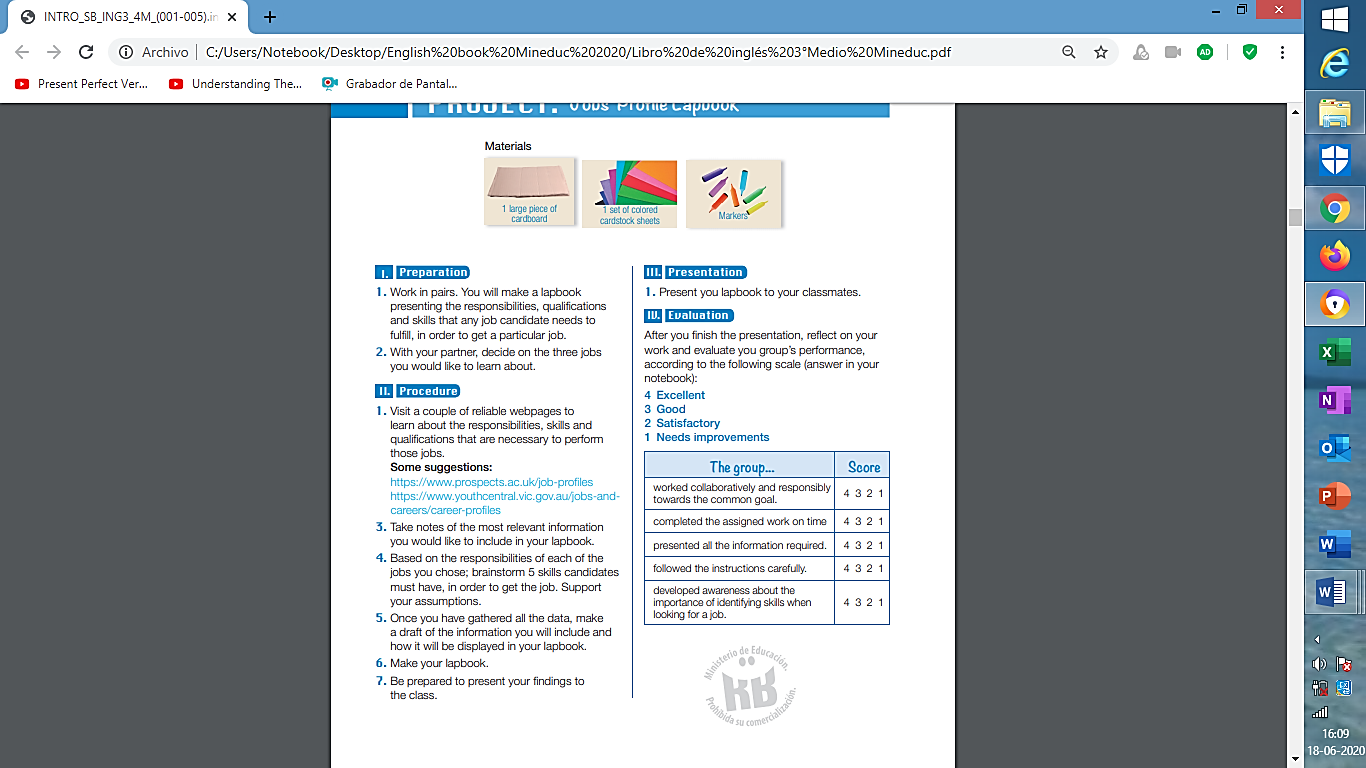 1) LARGE PIECE OF CARDBOARD               2) 1 SET OF COLORED CARDSTOCK                3)  MARKERS                                                                                 SHEETSLinks que los puede ayudarhttps://www.youtube.com/watch?v=uquNEP49uk4https://www.youtube.com/watch?v=FUAcgXayODgExamples of Lapbooks: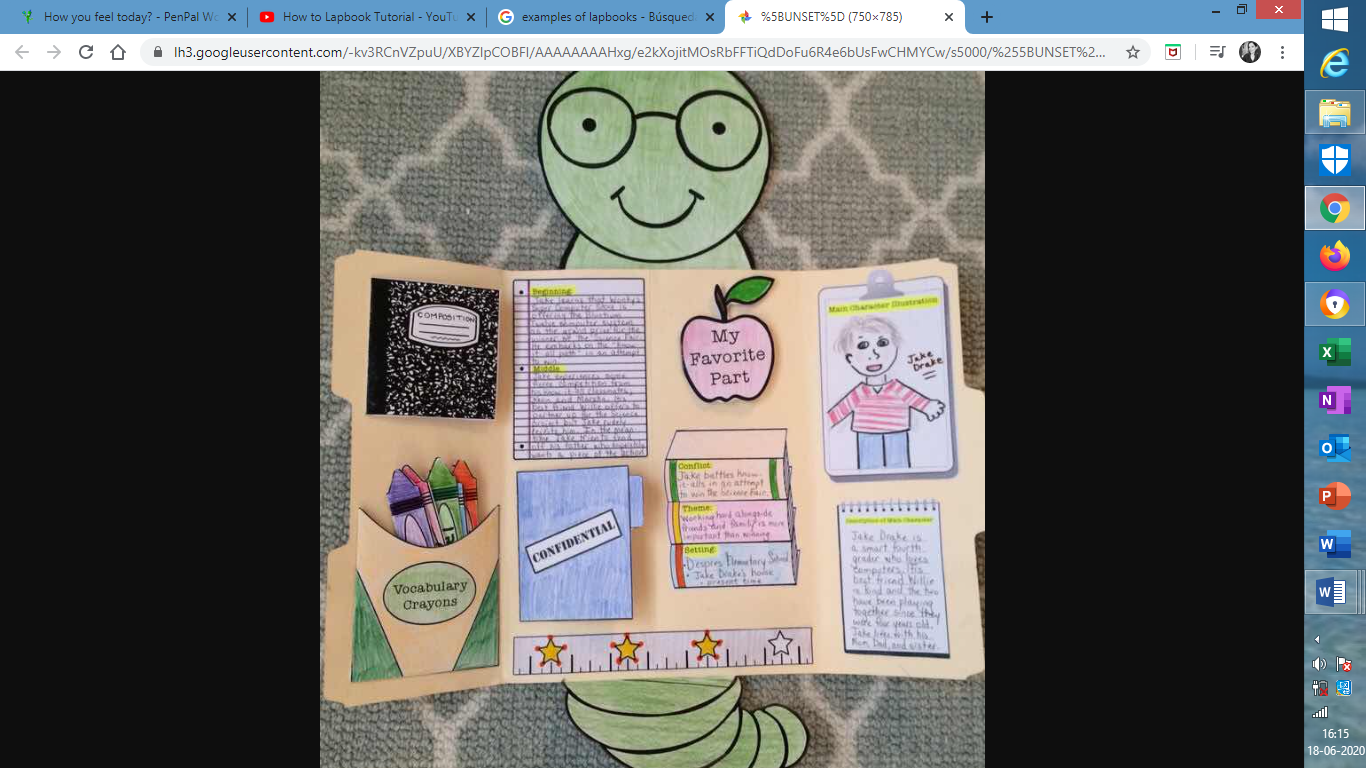 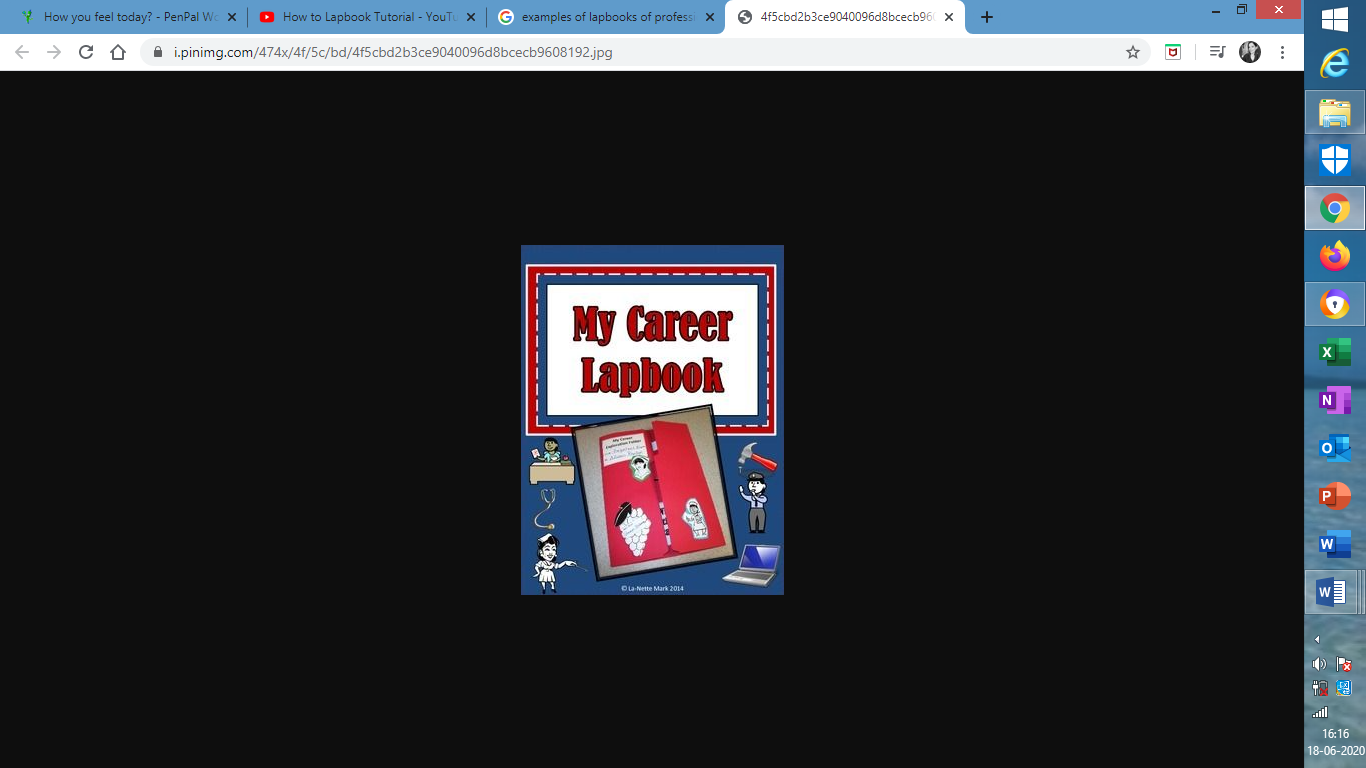 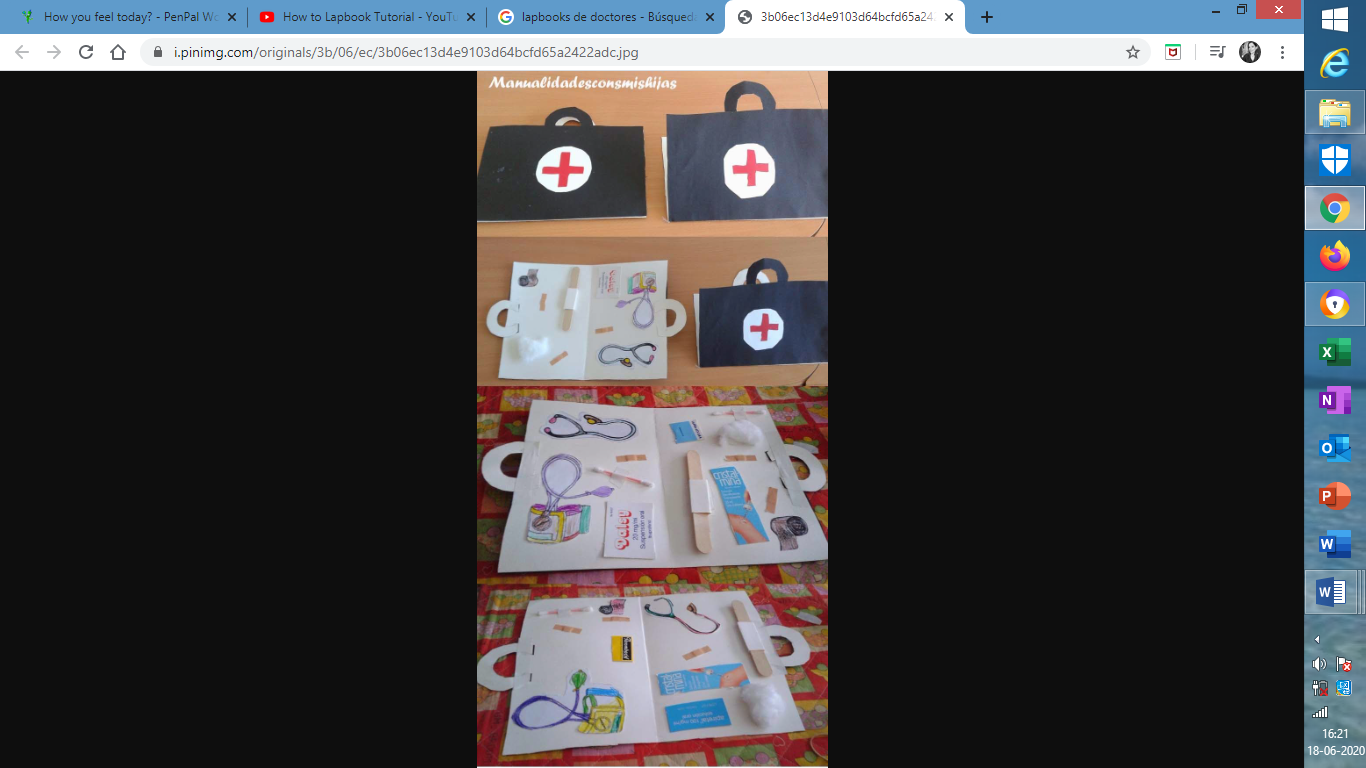 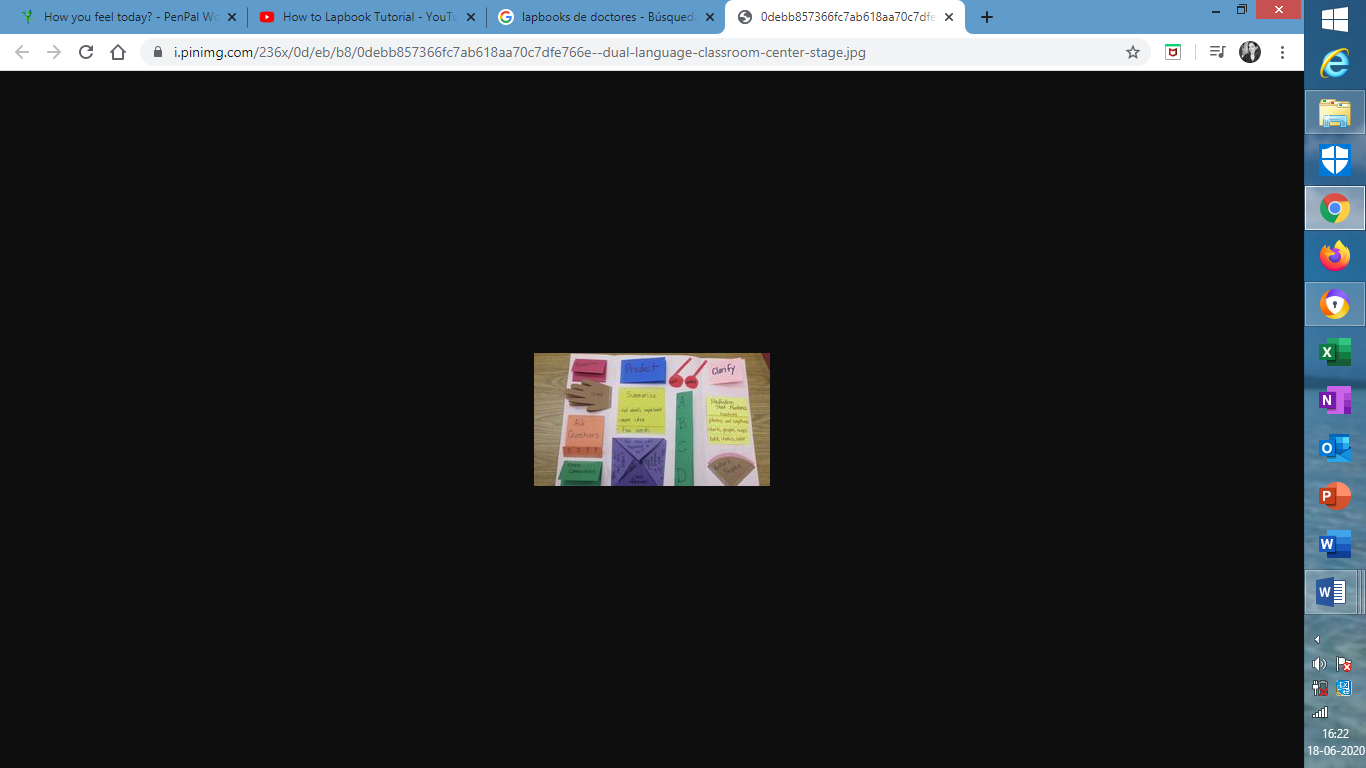 IMPORTANT!!!EN ALGÚN LUGAR DE SU LAPBOOK DEBE INCLUIR EL SIGUIENTE RECUADRO DE “EVALUATION”DESPUÉS DE TERMINAR SU LAPBOOK, REFLEXIONE SOBRE SU TRABAJO Y EVALÚE ELIGIENDO DEL 1 AL 4 (ENCIERRE EN UN CÍRCULO)Asignatura: EnglishN° De La Guía: 10Título de la Guía: “CREATING YOUR OWN LAPBOOK”Título de la Guía: “CREATING YOUR OWN LAPBOOK”Objetivo de Aprendizaje (OA):    OA3 Utilizar su conocimiento del inglés en la comprensión y producción de textos escritos breves y claros, con el fin de construir una postura personal crítica en contextos relacionados con sus intereses e inquietudes (NIVEL 1)Objetivo de Aprendizaje (OA):    OA3 Utilizar su conocimiento del inglés en la comprensión y producción de textos escritos breves y claros, con el fin de construir una postura personal crítica en contextos relacionados con sus intereses e inquietudes (NIVEL 1)Nombre Docente: María Teresa Sanhueza C.Nombre Docente: María Teresa Sanhueza C.Nombre Estudiante:Curso: 3° Medio D-EEVALUATION     4  EXCELLENT  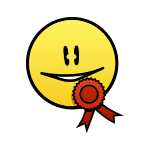        3  GOOD       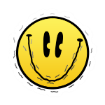        2  SATISFACTORY       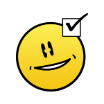          1  NEEDS IMPROVEMENTS       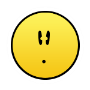 ¿Dudas? ¿Consultas? Me pueden enviar un e-mail a msanhueza@sanfernandocollege.cl de Lunes a Viernes de 9:00 a 18:00 hrs y yo aclararé sus dudas. 